   MENU 25 – 29.07.22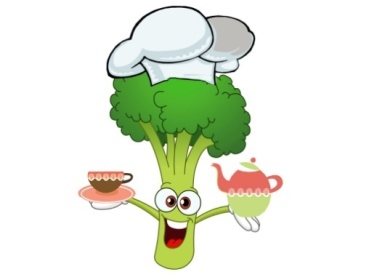 PONIEDZIAŁEKŚniadanie Herbata z cytryną , pieczywo razowe1, pieczywo pszenne1,11, masło7   , szynka wieprzowa 6,7,9,10  ,  dżem wieloowocowy , sałata, szczypiorek , pomidorI danie Barszcz czerwony 9  z ziemniakamiII danieRyż z warzywami , pierś z kurczaka w sosie śmietanowo-serowym  1,7,  kompot , wodaPodwieczorek  - jogurt owocowy 7  , ciasto biszkoptowe 1,3  – wypiek własnyWTOREKŚniadanieKawa zbożowa 7, pieczywo pełnoziarniste1 , pieczywo pszenne1,11  , masło7  , zupa mleczna z kaszą manną 1  , serek topiony 7 , sałata, ogórek I danieZupa z kaszą bulgur 9  II daniePierś z kurczaka 1,3, ziemniaki z koperkiem , mizeria 7 ,  kompot,  woda Podwieczorek  - brzoskwinia UFO , soczek owocowyŚRODA Śniadanie Herbata z cytryną, pieczywo razowe1, pieczywo pszenne1,11, masło7, ser żółty 7 , ogórek kiszony , hummus - pasta z warzywI danieRosół 9  z makaronem 1II danieGołąbki z kapustą w sosie pomidorowym  1,3,  ziemniaki z koperkiem , kompot,  wodaPodwieczorek  -  herbatniki 1 , arbuzCZWARTEKŚniadanie Kawa zbożowa 7/ Herbata z cytryną, pieczywo pełnoziarniste1 , pieczywo pszenne1,11  , masło7  ,  pasta rybna 4  ,  szynka wieprzowa 6,7,9,10 , pomidor , sałataI danieZupa ogórkowa 9  z ryżemII danieKotlet mielony 1,3 , ziemniaki z koperkiem  ,  pomidor w śmietanie 7 ,   kompot,  wodaPodwieczorek  -  zapiekany ryż  z jabłkiem  i cynamonem – wyrób własny,  soczek owocowyPIĄTEKŚniadanieHerbata z cytryną  , pieczywo pełnoziarniste1 , pieczywo pszenne1,11  , masło7 , pasta jajeczna 3 , serek topiony 7  , paprykaI danieZupa grochowa 9  z ziemniakamiII danie Makaron 1 z sosem  truskawkowo-śmietanowym 7  , kompot, wodaPodwieczorek  -   soczek owocowy , herbatniki 1